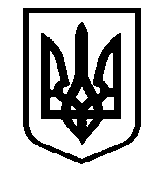 РОЗПОРЯДЖЕННЯНОВООДЕСЬКОГО МІСЬКОГО ГОЛОВИ 10.08.2021 року                       м.Нова Одеса	№ 86Про створення комісії з оцінки корупційних ризиків у діяльності депутатів Новоодеської міської ради, посадових осіб виконавчого комітету Новоодеської міської ради, її апарату, посадових осіб виконавчих органів Новоодеської міської ради, керівників комунальних підприємств, закладів, установ, засновником яких є Новоодеська міська рада  Відповідно до статей 42, 59, 73 Закону України «Про місцеве самоврядування в Україні», Законів України «Про запобігання корупції», «Про службу в органах місцевого самоврядування», Методичних рекомендацій щодо підготовки антикорупційних програм органів влади, затверджених рішенням Національного агентства з питань запобігання корупції від 19.01.2017 року №31, Положення про сектор по роботі з правоохоронними органами юридичного відділу апарату виконавчого комітету Новоодеської міської ради, затвердженого розпорядженням міського голови від 01.06.2021 року №58, Регламенту Новоодеської міської ради VIII скликання, затвердженої рішенням Новоодеської міської ради від 23.12.2020 року №1, з метою підготовки Антикорупційної програми Новоодеської міської територіальної громади на 2021 – 2024 роки:Утворити комісію з оцінки корупційних ризиків у діяльності депутатів Новоодеської міської ради, посадових осіб виконавчого комітету Новоодеської міської ради, її апарату, посадових осіб виконавчих органів Новоодеської міської ради, керівників комунальних підприємств, закладів, установ, засновником яких є Новоодеська міська рада (далі – Комісія), у складі: Зла Світлана Леонідівна – заступник міського голови,            голова Комісії;Брусенко Олена Олександрівна – секретар Новоодеської міської ради, заступник голови Комісії;Назаров Валерій Вікторович – завідуючий сектором юридичного відділу апарату виконавчого комітету Новоодеської міської ради, секретар Комісії;Журба Ігор Миколайович – заступник міського голови, член Комісії;Пустовойтенко Олена Петрівна – начальник відділу організаційно кадрової роботи та контролю апарату виконавчого комітету Новоодеської міської ради, член Комісії;Довгань Олексій Олександрович – начальник юридичного відділу  апарату виконавчого комітету Новоодеської міської ради, член Комісії;Бєлік Олена Воводимирівна – депутат Новоодеської міської ради VIII скликання, голова постійної комісії з правових питань, етики та регламенту, член Комісії (за згодою).Комісії здійснити заходи щодо:організації роботи із розроблення та підготовки Антикорупційної програми Новоодеської міської територіальної громади на 2021 – 2024 роки;ідентифікації, оцінки корупційних ризиків в діяльності депутатів Новоодеської міської ради, посадових осіб виконавчого комітету Новоодеської міської ради, її апарату, посадових осіб виконавчих органів Новоодеської міської ради, керівників комунальних підприємств, закладів, установ, засновником яких є Новоодеська міська рада, та узагальнення їх результатів;складання звіту за результатами оцінки корупційних ризиків для включення його в Антикорупційну програму Новоодеської міської територіальної громади на 2021 – 2024 роки;врахування пропозицій та зауважень громадськості щодо ідентифікації, оцінки корупційних ризиків для включення їх в  Антикорупційну програму Новоодеської міської територіальної громади на 2021 – 2024 роки (у разі їх надходження до 01.09.2021 включно);підготовки за результатами проведеної роботи проекту рішення міської ради про затвердження Антикорупційної програми Новоодеської міської територіальної громади на 2021 – 2024 роки та внесення її на розгляд Новоодеської міської ради.Засідання Комісії скликаються головою Комісії або його заступником.Засідання Комісії є правомочним, якщо на ньому присутні не менше половини членів Комісії.Рішення Комісії приймається простою більшістю голосів присутніх на засіданні членів Комісії. У разі рівного розподілу голосів голос голови Комісії є вирішальним.Комісія у своїй діяльності має право :одержувати в установленому порядку від посадових осіб виконавчого комітету Новоодеської міської ради, структурних підрозділів апарату виконавчого комітету Новоодеської міської ради, виконавчих органів Новоодеської міської ради, комунальних підприємств, установ, закладів інформацію, документи, відомості та матеріали, необхідні для виконання покладених на Комісію завдань;залучати в установленому порядку науковців, експертів та консультантів, посадових осіб виконавчих органів виконавчого комітету Новоодеської міської ради, його апарату, виконавчих органів Новоодеської міської ради для вирішення питань, що належать компетенції Комісії.Відділу з питань забезпечення депутатської діяльності та зв’язків з громадськістю (Швець Д.П.) забезпечити оприлюднення цього розпорядження на офіційному сайті Новоодеської міської ради.Загальному відділу апарату виконавчого комітету Новоодеської міської ради (Гузь Т.А.) довести зміст цього розпорядження до відома осіб, що визначені у пункті 1 цього розпорядження під розписку.Контроль за виконанням цього розпорядження залишаю за собою.Міський голова			                     		 Олександр ПОЛЯКОВ